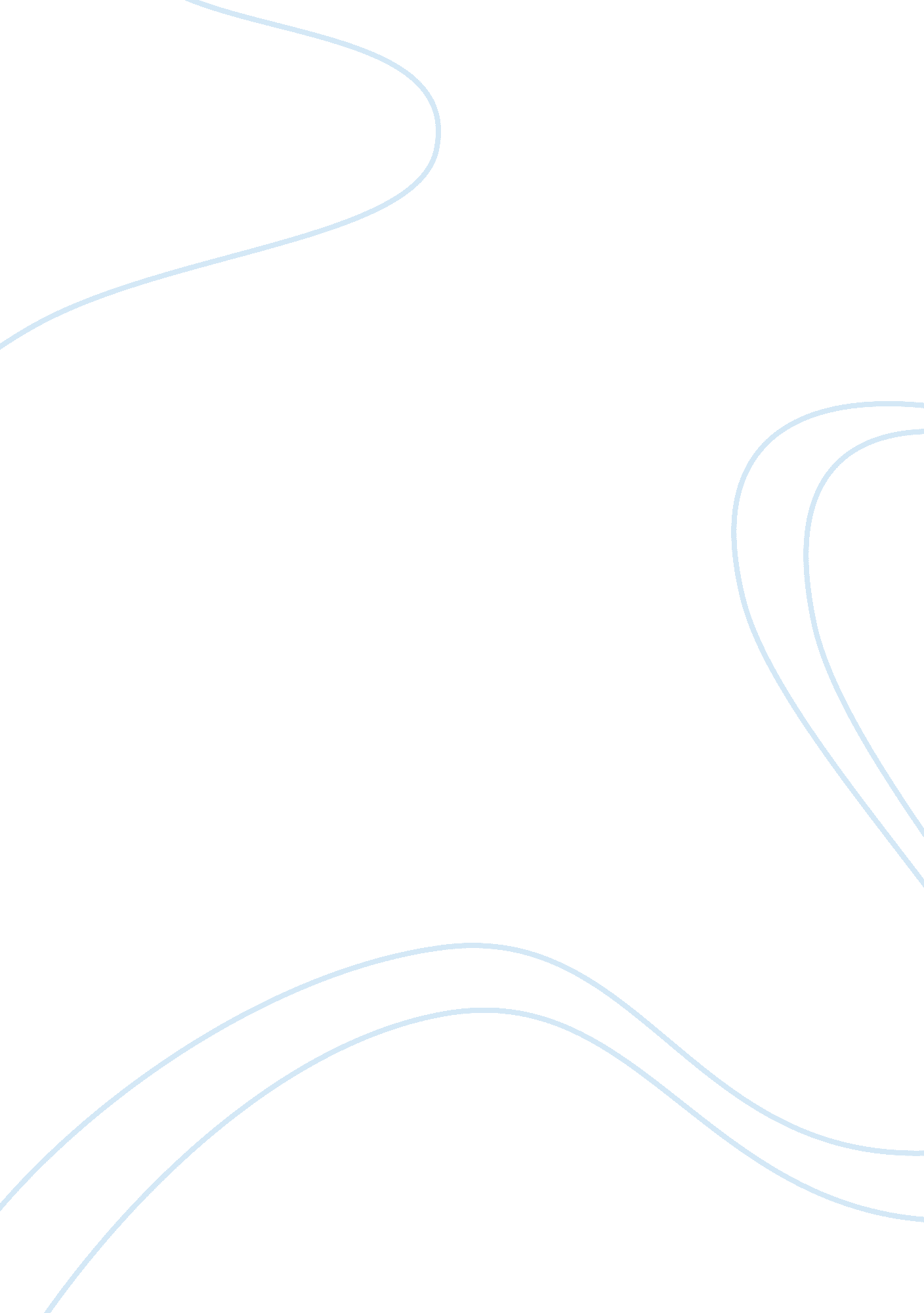 Recruitment and selection of sales persons essayBusiness, Company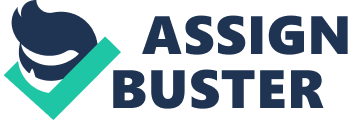 The word recruitment is described as the procedure of choosing the workers and then registering them for satisfying the openings in the business. The procedure is employed to distinguish the possible citizens who are appropriate for carrying out a definite job. The procedure endeavors to discover the most excellent individuals for the job. Conversely, selection is a procedure of choosing the individuals by scrutinizing them on diverse standards. Selection is referred to as the preliminary phase or footstep of employment since for hiring the novel workers ' selection is executed first. In addition, no set criterion for the procedure of selection exists. The workers are chosen consistent with the nature of work in addition to because of their skills and proficiencies1. Recruitment is carried out in money-spinning way and inside a restricted time phase. For several institutes, it is the key and main action that is executed since the selection of workers is of much significance. Clearly, the employee recruitment and selection takes part in an immense role in preserving the company’s position. Erroneous selection and recruitment influences the overall position and worth of the company. Therefore, Recruitment and selection are the procedures that are linked to any company’s human resource department. 
Hiring an individual is simple, but getting the right individual takes a lot of effort and this makes a big distinction. The finest workforce gets the work done, they are bliss to supervise and assist the organization’s development. Recruitment focusing on merely employing warm bodies could result in headaches and unexpected setbacks. Sudden hire might need hours of management and time used up in control, retraining in addition to termination. Companies require an energetic and active marketing group to increase their sales. In actual fact, a influential sales group is essential to start a company on sound grip. Devoid of it can place many businessmen in grave dilemma. Company Policies of recruitment and retaining determine its prospect development and trade outlooks. The initial footstep towards the employment of effectual sales people necessitates an immense notice to details. The employers are supposed to center on the lasting advantages of a individual rather than employing each apparently intelligent applicant (Leader, 1990). A corporation has to implement a rationalized recruitment procedure that comprises a sequence of interviews and, at times physical examination. The examination could be essential in companies wherein a sales person has to take intense samples to the prospective customers The perfect approach of recruiting sales individuals is to generate a collection of applicants. A Company can concentrate on the core issues prior to making this criteria for prospect sales group. The initial precedence should be offered to a person’s experiences as well as self-motivation. The selling technique qualities or more outstandingly, the existence of selling aptitudes is essential. The principal interview ought to aid one in determining the selling competence of an applicant. Acting stupid in the interview and raising numerous questions aids in discovering excellent talent. Hiring the correct individual for the correct job is very vital for all managers. By using the right workforce, a corporation will increase the advantages of economizing time and money by turnover reduction. While employing the incorrect individual can be the most costly decision bosses have done. It would absolutely outlays a lot of time and money to establish, perhaps shuffle and teach an individual who lacks the corresponding capability and aptitudes to sales works. Choosing the incorrect individual for the profession might cause difficulties for example insufficient sales exposure and deficiency in client follow up, elevated turnover rates, augmented training expenditures to conquer insufficiencies, complexity in setting up lasting affiliations with clients, suboptimal sum sales strength presentation and more administrative difficulties like aggravation for sales administrators. The majority of sales directors concur that they not able to pay for even one non-prolific team member, nonetheless several managers have their own shares in revulsion stories concerning upsetting or stressed workers. This emphasizes the significance of sales individual’s recruitment and selection. Different practices ought to and are supposed to be practical to best shun the undesirable condition of having hired the erroneous individual5. Effectual recruitment procedures are central in drawing and retaining high-class employees. Thus, in hiring and choosing the correct salesperson, bosses must guarantee that the individual selected has the corresponding aptitude and aptitudes to sales works. They might be features like communication abilities, management dexterities, and capability to engage in a team, technological qualifications, and comprehension of the corporation's merchandises or experiences in the operational area. Employing the correct individual has the latent to, long term wise, set aside a lot of money for the employer. Obviously the correct preliminary option will put aside capital by decreasing turnover however there are numerous other costs implicated. Anderson 6portrays how authenticated recruitment methods and procedures rooted in grave sales dexterities will significantly augment the possibilities of preliminary success in selecting the correct individual for the work. Briefly, an effectual recruitment procedure is commonly recognized as a three phase procedure. Armstrong7 summarizes the three footsteps as job scrutiny and depiction, staffing of a team of candidates, and collection of the finest candidates from the obtainable pool. Thus, the recruitment procedure should begin with a catalog of what the profession involves. This scrutiny of job obligations houses the next step of discovering candidates. As mentioned above, companies depend on their workers for success. Employing the correct people is crucial, since many repercussions exist if the recruiting and selection process is poor. In addition to, losing riches from deficiency in production, hiring the erroneous individuals unconstructively influences numerous features of every day trade and production. There are numerous manners wherein poor hiring choices can harm one’s corporation. When the incorrect individual for the job is employed, it characteristically brings about enclosing refilling the job. Energy, money and time are misplaced throughout this downtime, in addition to extra recruiting and training fees. It harms a corporation to posses a vacancy in numerous ways, as well as productivity loss, aggravation of incessant retraining and incapability to proceed with company proposals8. Poor employments might also cause good employees to leave the corporation, generating an even bigger turnover predicament. An incorrect employment owing to an unproductive recruitment and selection procedure can harm the morale and output of good workers. If the worker was in higher administration, good workers may reassess their terms. If he was a subordinate worker, then colleague workers having to adopt that individual's laxity may tend to be hackneyed and underappreciated. In addition, this also often engenders unconstructive approaches in the workplace. High-quality workers may lose confidence in their management team in the face of time and again poor employing choices. Directors may lose assurance in their individual capability if they are not able to train or inspire the workers, or if they were implicated in employment. Administrators and small company proprietors ought to as well struggle with ending the worker’s contract and ahead of sentiments of stress and guilt. In addition, in terms of costs, it is within the range of 50% to 175 % of the rank's yearly remuneration for personnel substitutions, consistent with the Corporate Advisory Board of Washington, D. C. These expenditures might comprise job posting charges, training charges and recompensing the incorrect workers remuneration prior to employment legitimately ends. If the individual is a salesperson, the corporation might mislay proceeds for sales not completed or customers lost. If the company is small, employing the wrong individual might depose the whole corporation. Conclusion Successful recruitment and selection processes in general benefits the organizations in various ways. Workers engagement, constant work performance, workers retention moreover, low turnover are one among many benefits of superlative performances in recruitment and selection procedures. All of these advantages have an influence on the corporation's foundation, which exemplifies how significant a recruitment and selection procedure is to a company's personnel and in general company achievement. Commonly, a candidate looking for job openings somewhere else while still working is almost certainly not in danger of losing the job owing to deprived presentation. Applicant interviews predominantly those that employ widespread and in detail queries elucidate the applicant's job presentation, abilities and competencies. Recruiting is not an precise discipline; conversely, dexterous interviewers inquire queries that draw out reactions concerning the applicant's potencies in addition to areas for upgrading. Comprehending an applicant's potencies and flaws is the initial stride in forecasting a potential worker's future presentation. Employers and service professionals search for applicants who show the aspiration to entrust to one owner for a sensible episode. Rooted in information from the U. S. Bureau of Labor Statistics, employees in the Baby Boomer cohort had an average of 11 jobs throughout a 26-year epoch of their working times. This denotes a job obligation of a modest in excess of two years. Employee retention is significant to owners for grounds connected to employing and training prices, in addition to business permanence. An excellent staffing and selection procedure eradicates candidates whose work account and meaning do not signify their wish to stay with ones corporation for in excess of the standard time length. Correspondingly, low turnover is an additional symbol of an effectual recruitment and selection procedure, particularly since several turnovers happens throughout the initial 90 days of service. Employers can frequently identify the marks that a candidate is apt to work hopping or less dedicated to persevering with the corporation for a sensible phase. Additionally, applicants whose job record designates they have been reluctantly terminated from numerous occupations are simple for employers to recognize. Upholding low turnover inside an association is originally the accountability of employers and service authorities. Their duty is to identify candidates who appear more likely to perform well and remain stable employees. Engagement consults the eagerness, inspiration and echelon of commitment workers show in the presentation of their work responsibilities. The recruitment and selection of qualified applicants can directly impact employee engagement. In the recruitment procedure, recognizing candidates whose job record proposes that they reveal promise is one approach to forecast their height of obligation to an organization. In detail interviews are a perfect method to recognize applicants who are passionate concerning the prerequisites they can convey to the organization. Bibliography Anderson, A. Effective Personnel Management. New York: Thompson, 2004 
Anderson, Shackleton.. Successful Selection Interviewing. London: Newt Publishers, 2003 
Armstrong, Mathew. Handbook of Personnel Management. Calcutta: Ding dong Press, 2001 
Beardwell, Holden. Human Resource Management. 2007 
Brown, Welbeck. Organization. 2004. 
Drucker, Fredrick. The Practice of Management. 2009 
Fletcher, Closing. Testing Times for the World of Psychometrics. 2003 
Green, Jenrick. So You Think You Can Recruit Successfully. 2002 
Mullins, Lewis. Management and Organizational Behavior. 2006 
Plachy, Ronny. Writing Job Descriptions That Get Results. 2007 